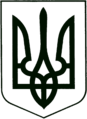 УКРАЇНА
МОГИЛІВ-ПОДІЛЬСЬКА МІСЬКА РАДА
ВІННИЦЬКОЇ ОБЛАСТІ  РІШЕННЯ №740Про надання дозволу на виготовлення паспорта водного об’єкту  Керуючись ст.122 Земельного кодексу України, ст. 26 Закону України «Про місцеве самоврядування в Україні», ст.ст. 12, 122 Земельного кодексу України, ст. 51 Водного кодексу України, постановою Кабінету Міністрів України від 02.06.2021 року №572 «Про затвердження Типового договору оренди землі в комплексі з розташованим на ній водним об’єктом», наказом Міністерства екології та природних ресурсів України від 18.03.2013 року №99 «Про затвердження Порядку розроблення паспорта водного об’єкта», розглянувши матеріали, підготовлені відділом земельних відносин міської ради, -                                          міська рада ВИРІШИЛА:Надати дозвіл, орендарю – приватному підприємству «Дари садів», на розроблення паспорта водного об’єкта, який розташований на земельній ділянці площею 1,7139 га, кадастровий номер 0522681400:02:001:1296, за межами с. Оленівка Могилів-Подільського району Вінницької області, з метою внесення змін до договору оренди землі укладеного 10.01.2009 року, для рибогосподарських потреб;1.1. Фінансування робіт по розробленню паспорта водного об’єкту здійснити за           рахунок орендаря водного об’єкту.Надати дозвіл, орендарю – приватному підприємству «Дари садів», на розроблення паспорта водного об’єкта, який розташований на земельній ділянці площею 2,6227 га, кадастровий номер 0522681400:07:002:0089, який розташований в межах с. Оленівка Могилів-Подільського району Вінницької області, з метою внесення змін до договору оренди землі укладеного 17.03.2009 року, для рибогосподарських потреб.2.1. Фінансування робіт по розробленню паспорта водного об’єкту здійснити за         рахунок орендаря водного  об’єкту.Контроль за виконанням даного рішення покласти на першого заступника       міського голови Безмещука П.О. та на постійну комісію з питань земельних відносин, природокористування, планування території, будівництва,   архітектури, охорони пам’яток, історичного середовища та благоустрою     (Глущак Т.В.).           Міський голова		       	                           Геннадій ГЛУХМАНЮКВід 24.03.2023р.31 сесії            8 скликання